Temat: Higiena i zdrowie nastolatka. (grupa chłopców)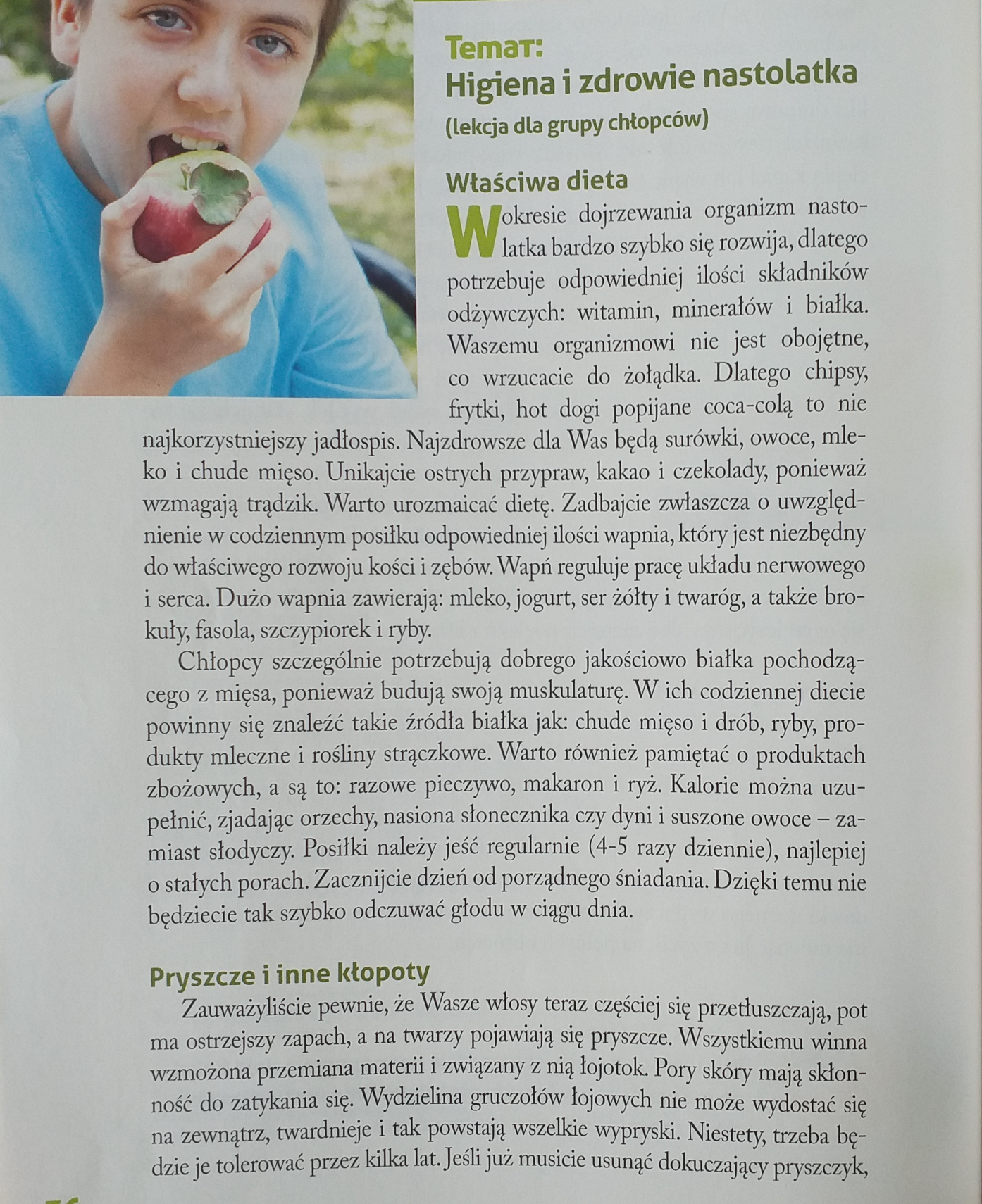 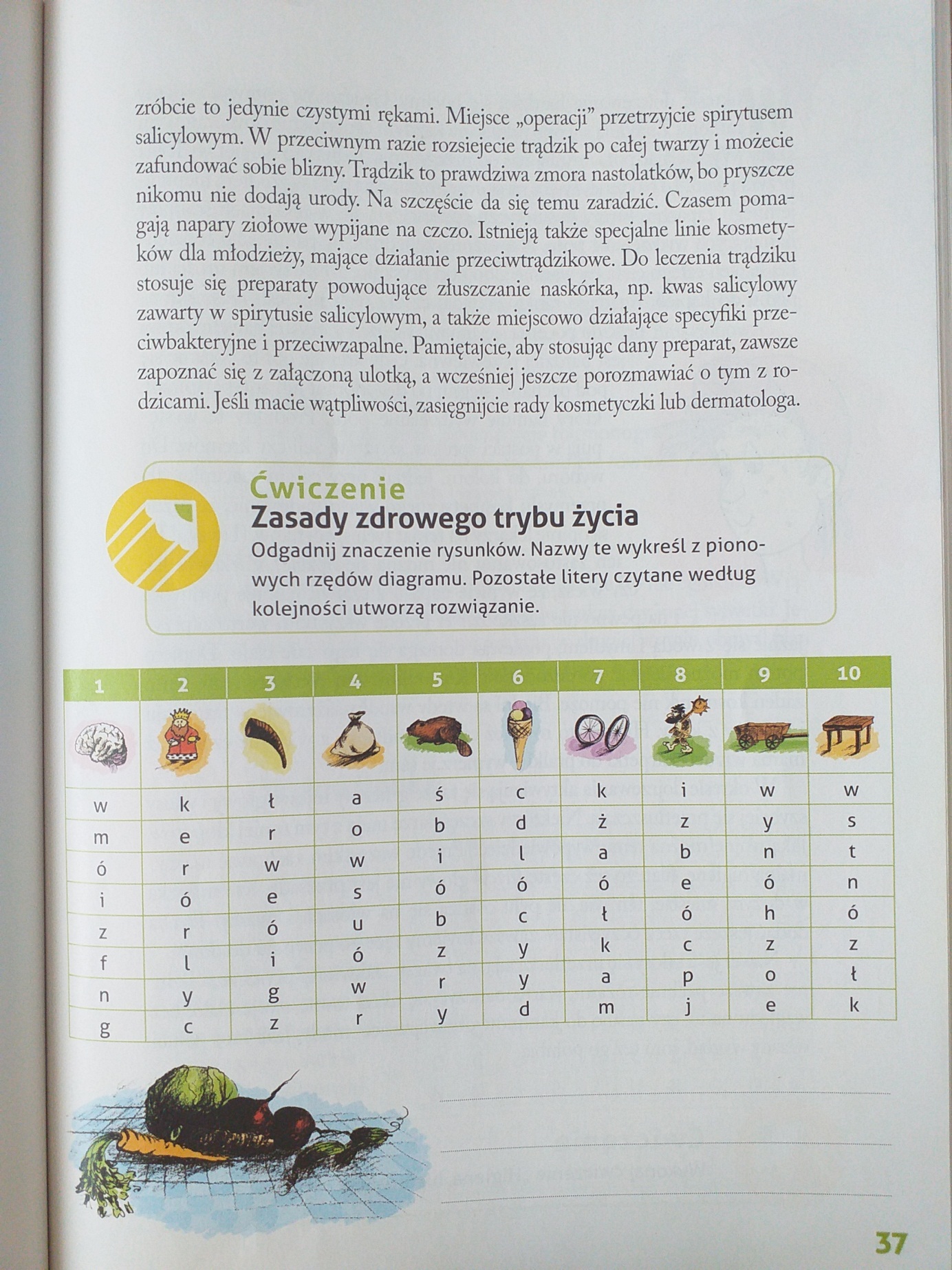 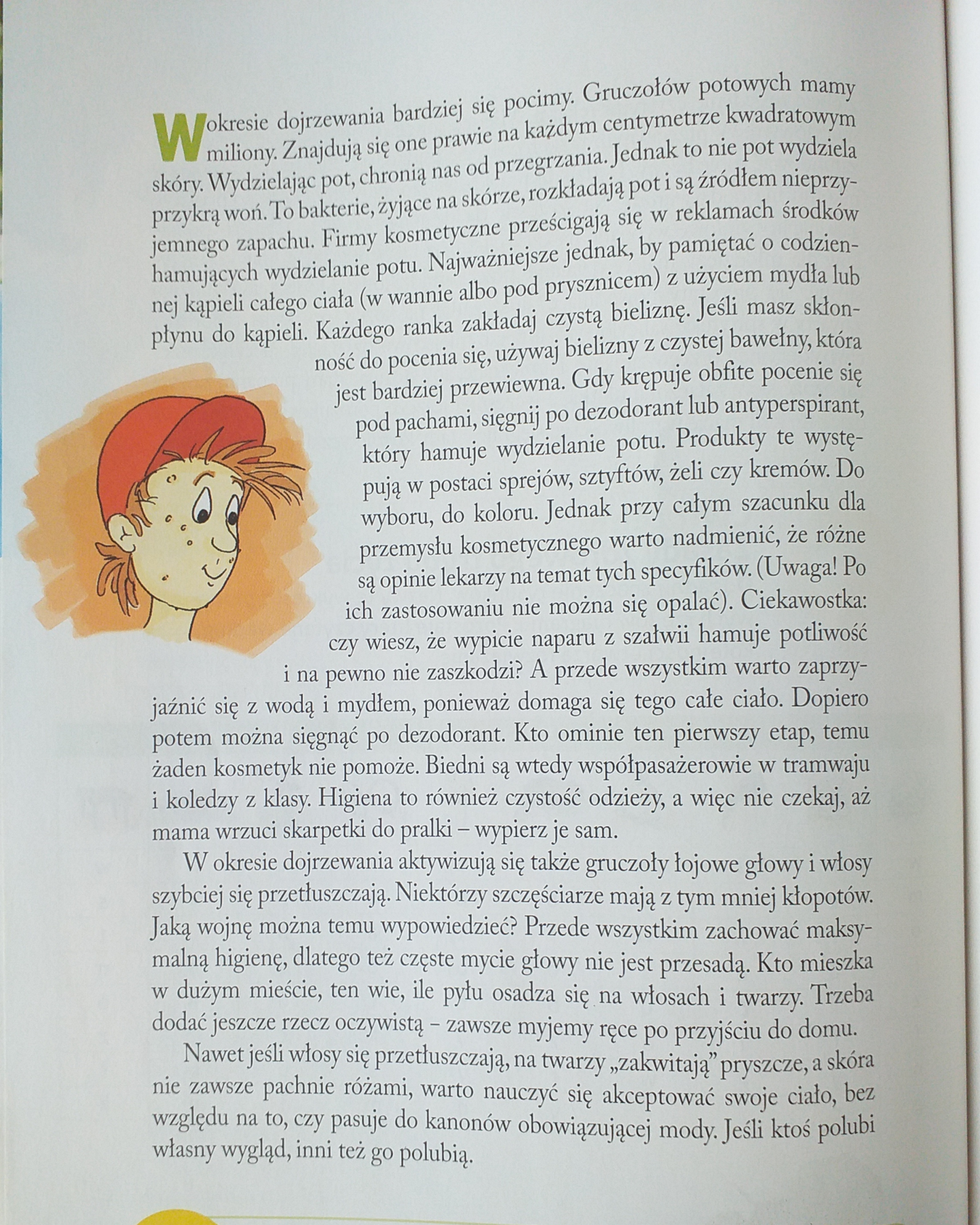 Praca domowa:Ćwiczenie do wykonania dla chętnych pt. „Higiena, higiena”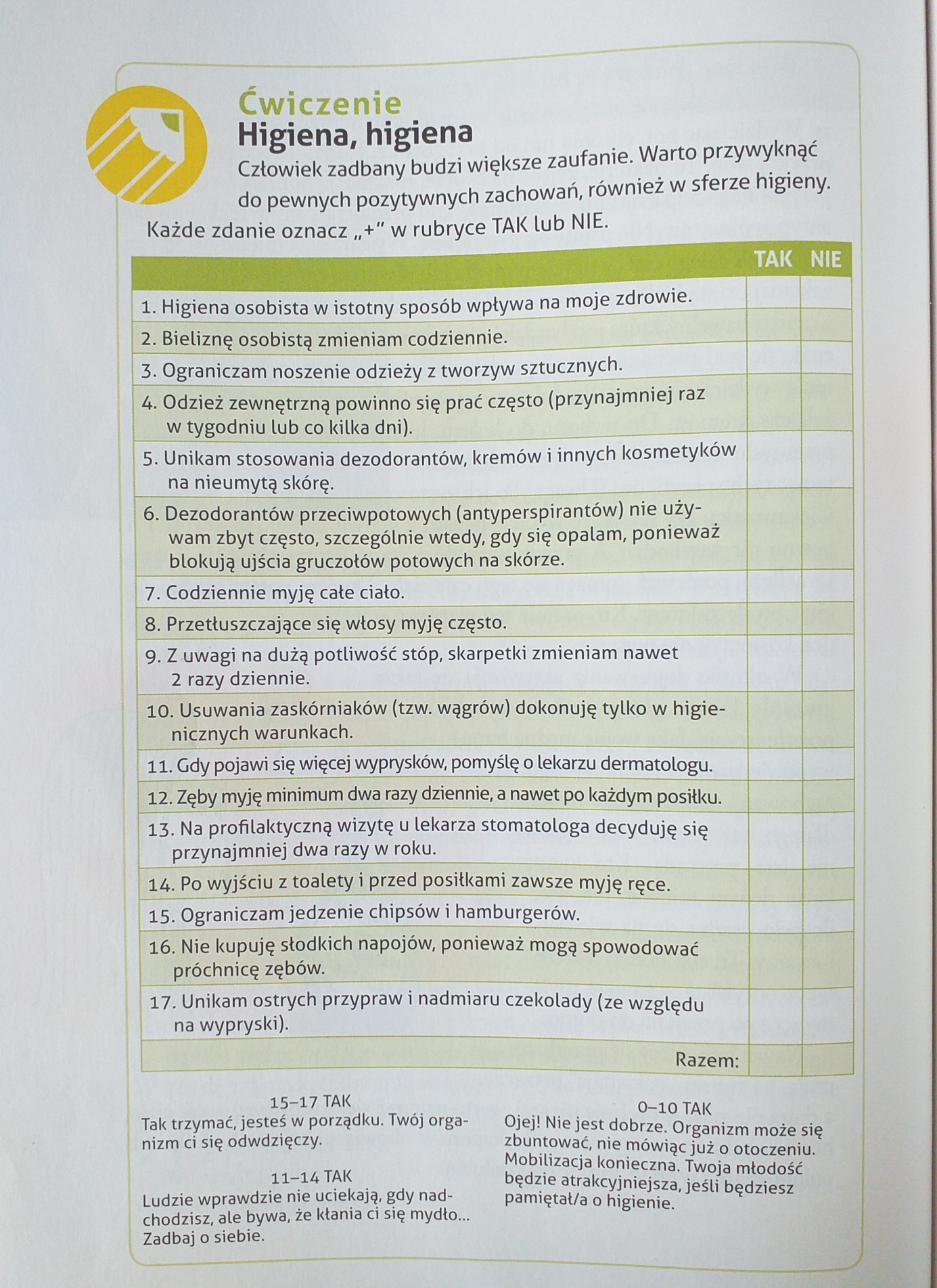 